Asexual Reproduction - one parent produces offspring with genetic makeup that is identical to the parent’s.  It occurs in most simple, single celled organisms such as bacteria and some multicellular organisms such as fungi, some plants, and even a few animals. Sexual Reproduction - two parents produce a new organism that has a combination of genes from both parents, and it is not identical to either one. It occurs most often in complex organisms.  Complete the following table comparing asexual and sexual reproduction.     /2Complete the following chart below to answer the questions. Refer to note/internet         /7What is the purpose for the transport of seed and pollen?   Is this dispersal important to asexual or sexual reproduction?  
                                                                                                                                                                                                                                        /2


What role do bees and fruit play in this transport? Look it up!      /2Fill in the Venn Diagram comparing and contrasting Sexual and Asexual Reproduction.  Have at least THREE COMMON TRAITS specific to Sexual and Asexual not already listed in this assignment, and at least ONE similarity between the two.      /5 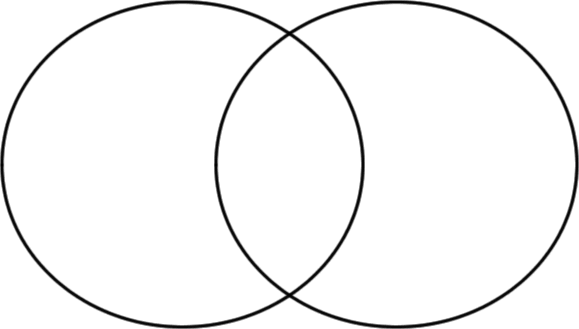 				
					Total:        /30 marks    =        %Asexual ReproductionSexual ReproductionNumber of parentsGenetic info compared tothe parents    Same         Different      Same         DifferentComplexity of organism that usually uses this method   Simple          Complex    Simple        ComplexDescriptionType of Reproduction (Asexual or Sexual)Example of organism/cell typesMitosis - division of the nucleus of a cell that produces two genetically identical daughter cellsList 2 types of cells in humans
1.

2.Budding - new organism develops by growing off the side of the “adult”Parthenogenesis - embryo develops from an unfertilized eggLook up organism on internet!Fragmentation - a piece of an organism breaks off and produces a genetically identical new organismExternal Fertilization - combination of gametes (sperm & egg) occurs in the ocean resulting in a free swimming embryoVegetative Reproduction – special cells in a plant stem or roots divide rapidly to form structures that will become identical plants Internal Fertilization – gametes meet inside the womb of the female. The genetically unique embryo will begin its development in the womb.Name two important advantages to sexual reproduction and two disadvantages.  Explain your answer.        /4Name two important advantages to sexual reproduction and two disadvantages.  Explain your answer.        /4Advantages: Disadvantages:Name two important advantages to asexual reproduction and two disadvantages.  Explain your answer.      /4Name two important advantages to asexual reproduction and two disadvantages.  Explain your answer.      /4Advantages: Disadvantages:Classify the following as either Sexual or Asexual Reproduction.  Give the specific type if Asexual.             /4Classify the following as either Sexual or Asexual Reproduction.  Give the specific type if Asexual.             /4A small piece of a cactus breaks off the plant, falls to the ground, and begins to growSexual or AsexualPollen from a male poplar tree fertilizes sex cells on a female poplar tree.Sexual or AsexualTwo earthworms each produce sperm and eggs and fertilize each otherSexual or AsexualA puffball mushroom releases thousands of brown spores when stepped on. These spores will develop into new mushrooms where they land.Sexual or Asexual